           КАРАР                                                                                     ПОСТАНОВЛЕНИЕ  «01» февраль   2017 й.                    № 02/2            «01»  февраля   2017 г.О  снятии имущества со счета    казны         В соответствии с Конституцией Российской Федерации, ст. ст. 212, 215  Гражданского кодекса  Российской Федерации, ст. 50 Федерального закона «Об общих принципах организации местного самоуправления в Российской Федерации» от 06.10.2003г. № 131-ФЗ, Инструкцией по бухгалтерскому учету, утвержденной приказом Минфина от 30.12.2008г. №148-н, Положением о муниципальной казне сельского поселения Ассинский сельсовет Устава сельского поселения  Ассинский сельсовет муниципального района Белорецкий район Республики Башкортостан и в целях повышения эффективности учета и использования муниципальной собственности                                        Постановляю:1.  Снять со счета имущества казны  недвижимое  имущество муниципальной собственности  сельского поселения Ассинский сельсовет согласно приложению,   для дальнейшей передачи  в муниципальную собственность  муниципального района Белорецкий район Республики Башкортостан.2. Специалисту по земельным и имущественным отношениям:                                                      - внести соответствующие изменения в Реестр муниципальной собственности.3. Контроль  за исполнением настоящего постановления оставляю за собой.Глава    сельского поселения                                         В.Г.Юсупов.Приложение                                                                                                                                                   к постановлению                                                                                                                                 Главы сельского поселения                                                                                                                            от 01.02.2017 г. №02/2                                                     ИМУЩЕСТВО КАЗНЫ БАШКОРТОСТАН РЕСПУБЛИКАhЫ    БЕЛОРЕТ РАЙОНЫ                    районЫНЫңАСЫ АУЫЛ СОВЕТЫ                                                       АУЫЛ БИЛәМәһЕ ХАКИМИәТЕ4535262 БР, Белорет районы, Асы ауылы,  Мөбәрәков  урамы, 25/1тел.: (34792) 7-85-13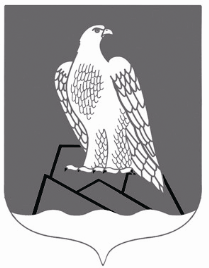 АДМИНИСТРАЦИЯ СЕЛЬСКОГО ПОСЕЛЕНИЯ АССИНСКИЙ СЕЛЬСОВЕТМУНИПАЛЬНОГО РАЙОНА БЕЛОРЕЦКИЙ РАЙОН РЕСПУБЛИКИ БАШКОРТОСТАН453562, РБ, Белорецкий район, с.Ассы, ул.Мубарякова, 25/1тел.: (34792) 7-85-13№ п/пНаименование недвижимого имуществаАдрес (местоположение) недвижимого имуществаКадастровый  номер  муниципального недвижимого имуществаПлощадь  и иные параметры характеризующие физ. свойства недвижимого имуществаБалансовая стоимость недвижимого имущества (руб.)1.Автодорогас.Ассы, ул. Хуторская02:11:050103:291718м, грунтовая с щебеночным покрытием110703,02.Автодорогас.Ассы, ул.Больничная02:11:000000:2016597м, грунтовая с щебеночным покрытием92898,003.Автодорогас.Ассы, ул.Мубарякова 02:11:050102:568811м,  грунтовая с щебеночным покрытием125567,004.Автодорогас.Бриштамак, ул. Набережная02:11:050301:413383 м. грунтовая с щебеночным покрытием59300.00